Aurora’s Degree & PG College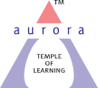 (ACCREDITED BY NAAC WITH 'B++' GRADE) Chikkadpally, Hyderabad 500020EVENT / ACTIVITY DETAILED REPORTPROGRAM SCHEDULE:    National level seminar on Applications of Statistics in Wildlife sciences on account of National Statistics Day .LIST OF FACULTY COORDINATORS (DEPARTMENT) : K. Parimala Diana Sudheer (Statistics) & J.Vinita(Statistics)LIST OF THE STUDENT COORDINATORS (NAME , ROLL NO, CLASS & SECTION)  :Name: O.Priyanka (PG App Statistics) Roll No: 1051-19-507- 003Class: MSc Applied Statistics first yearName: B.Arun Kumar (PG App Statistics)Roll No: 1051-19-507- 025Class: MSc Applied Statistics first yearLIST OF THE PARTICIPANTS (NAME , ROLL NO, CLASS & SECTION, NO OF GIRLS, BOYS, CASTE )PARAGRAPH ABOUT THE PROCEEDINGS (TILL THE END OF THE EVENT) : Objective:  The objective of statistics day is to popularize the use of Statistics in everyday life and sensitize the public as to how Statistics helps in shaping and framing policies in every field. It  is celebrated on the birth anniversary of Prof. P C Mahalanobis .Date: 29-06-2021Brief about the event: This event was organized on 29-06-2021, Tuesday for Faculty , Research Scholars ,Students from all over country. This session was started with the introductory speech by J. Vinita, Senior Assistant Professor, Department of Statistics. Post that, PG Applied Statistics first year student O.Priyanka briefed students about the achievements and importance of PC Mahalanobis . The speaker Mr . Nilanjan  Chatterjee  , Masters in Statistics , Indian Statistical Institute spoke about the Applications of Statistics in Wildlife sciences . The speaker highlighted the branches, pattern , mechanism , challenges faced and enlightened about the ecology system of Wild life sciences.  OUTCOME: The participants were enlightened about the applications of statistics in wildlife sciences .INCOME AND EXPENDITURE : NilEVENT PHOTOS ( MIN 2 MAX 4) :  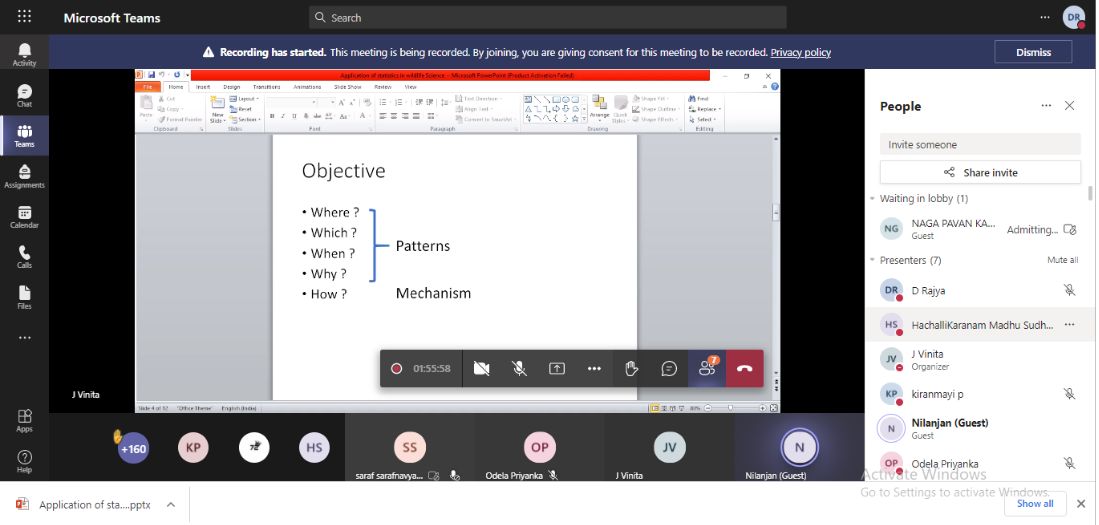 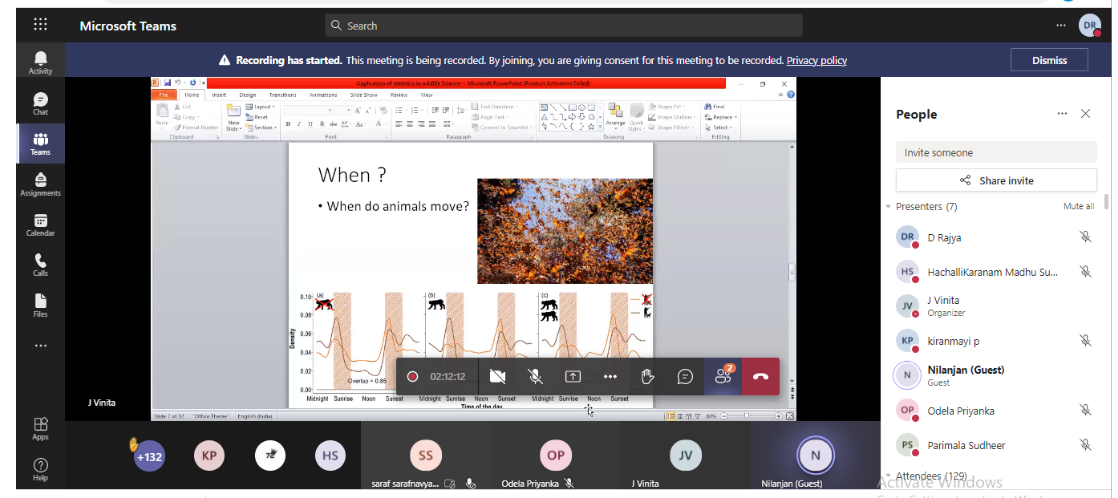 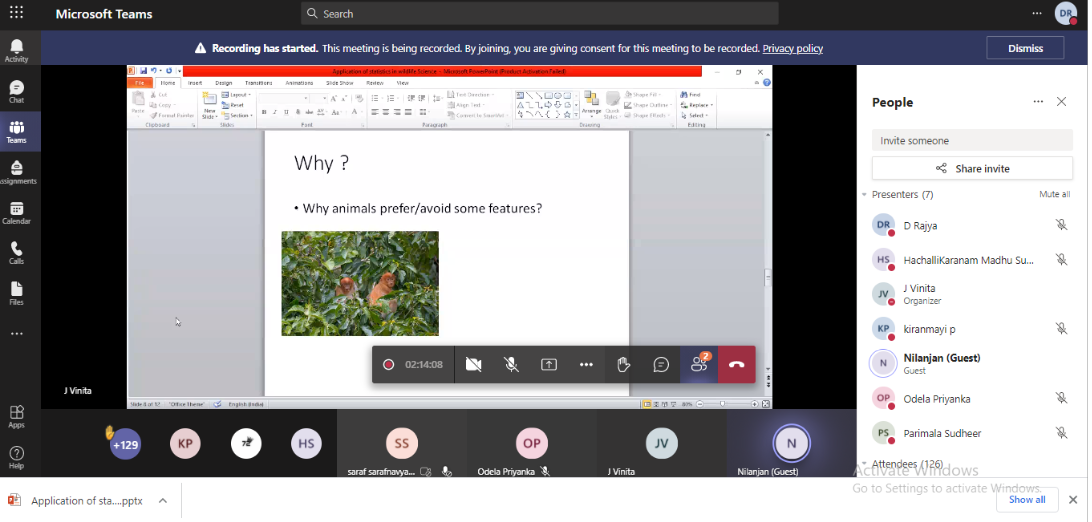 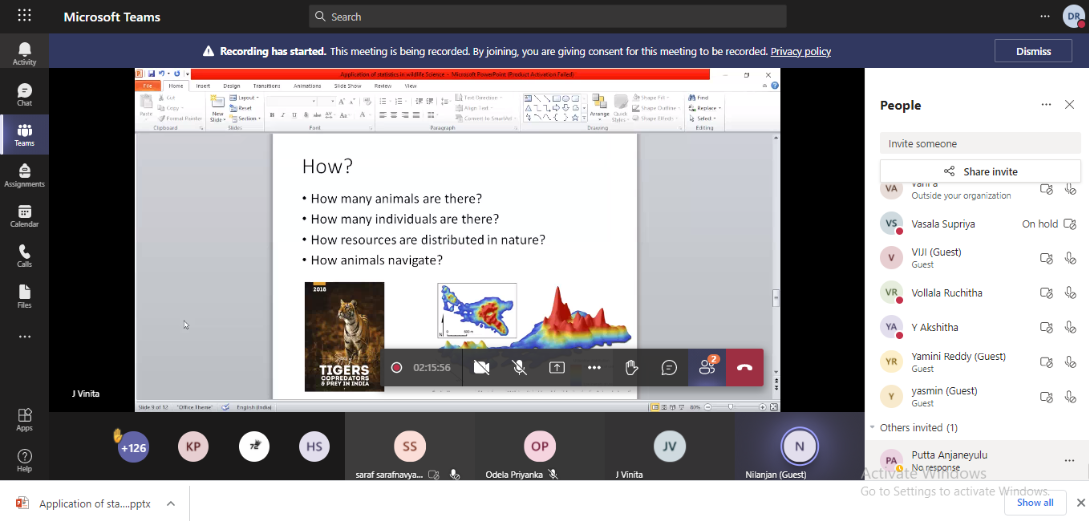 GUEST PROFILE (IF ANY) : Nil  FEED BACK IF ANY : NilATTACHMENTS:EVENT/ACTIVITY PROPOSAL: Yes EVENT / ACTIVITY NOTICE : NilRECEIPTS (IF ANY) : NilCERTIFICATES (IF ANY) : NilLETTERS OF COMMUNICATION (IF ANY) : NilAurora’s Degree and PG College    	 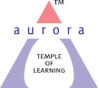  (ACCREDITED BY NAAC WITH ‘B++’ GRADE)Chikkadpally, Hyderabad 500020EVENT PROPOSAL for 		 NATIONAL STATISTICS DAY CELEBRATIONEvent/Activity Title: NATIONAL STATISTICS DAY Faculty coordinators: J.VinitaDate: 29TH June 2021Venue: Aurora’s Degree and PG CollegeTarget audience: StudentsPlatform: Online Level: StateStudent Volunteer’s: O.Priyanka (PG App Statistics) B.Arun Kumar (PG App Statistics)Objective: The objective of statistics day is to popularize the use of Statistics in everyday life and sensitize the public as to how Statistics helps in shaping and framing policies in every field. It  is celebrated on the birth anniversary of Prof. P C MahalanobisProposed activities: Activities on 28th June 2021(only for Aurora ug and pg statistics students)STATISTICAL CROSSWORD PUZZLE :STATISICIANS HUNTER GAME:Activities on 29th June 2021Webinar on”Application of statistics in Wildlife Sciences” by  Nilanjan  Chatterjee an Alumini of ISI,   at 11.30am -12.30am on 29th june 2021Guest/Speaker details: Nilanjan  Chatterjee an Alumini of ISI, Phd student in Widlife Institute of Indian , Dehradun .Budget: NilCoordinator			      IQAC Coordinator				Principal1) J.Vinita                                    Dr. Ravi kiran                                    Dr.  Viswanadham  Bulusu2)K.Parimala Diana sudhir                                                               NAME OF THE EVENT / ACTIVITYNational Statistics DayTYPE OR TITLE OF EVENT / ACTIVITYApplications of Statistics in Wildlife SciencesFACULTY INCHARGEK Parimala Diana Sudhir and J. VinitaDEPARTMENT/CELL/COMMITTEE/CLUBStatisticsDATE29-6-2021VENUEAurora Degree and PG CollegeTARGET AUDIENCEFaculty and StudentsEmailFull NameDesignationDepartmentOrganizationCityStaterajyalakshmid@adc.edu.inD Rajya LakshmiAssistant ProfessorStatisticsAurora's Degree & PG CollegeHyderabadTelanganasaqib.parvaze@gmail.comSaqib Parvaze AllaieResearch Scholar Farm Machinery and Power EngineeringSam Higginbottom University of Agriculture, Technology and SciencesSrinagarJammu and Kashmirashwinshrivastava88@gmail.comAshwin ShrivastavaAssistant professorE&TCSgsits IndoreM.PGigijerlajahnavi20@adc.edu.inJahnavi gigijerlastudent msdsaurorajagitalTelanganagmounika_pg19@adc.edu.inG MounikaStudentStatisticsAurora's degree and Pg collegeHyderabadTelanganavalavanmurugesan@gmail.comMr.M.VALAVAN Assistant Professor of Statistics Statistics DEPARTMENT OF STATISTICS, GOVT. ARTS COLLEGE (AUTONOMOUS), SALEM-7 SALEMTAMILNADUrebeccashravanthia@adc.edu.inA.Rebecca ShravanthiAssistant ProfessorMAnagementAurora's degree and PG collegehyderabadTelanaganasangeethabcit@gmail.comB Sangeetha Assistant Professor Mathematics Coimbatore Institute of Technology Coimbatore Tamil Nadu nirajengine@gmail.comNiraj Kumar Prajapati Student Agriculture Tilak Dhari PG College, Jaunpur, UP Varanasi Uttar Pradesh salvepragnya20@adc.edu.inSalve pragnyaStudentBsc statisticsAurora degree and PG collegeHyderabadTelanganarajender.sas@gmail.com M Rajendar Asst.Professor H&SCMR TECHNICAL CAMPUS Hyderabad Telangana ramanaseenu8@gmail.comPADETI VENKATARAMANAIAHSTUDENTAgriculture State Agriculture TirupatiAndhra Pradeshdivyatulasi.dt@gmail.com G Divya SriSTUDENT Statistics SIDDARATHA PG college HYDERABAD Telangana sabah.parvaze@gmail.comSabah ParvazeResearch Scholar Soil & Water Engineering College of Agricultural Engineering and Technology,SKUAST-KashmirSrinagarKashmir Valley Divisionnaresh.ygr@gmail.com Dr. M. Naresh Academic Consultant Statistics Sri Venkateswara University Tirupati Andhra Pradesh nancyji.1323@gmail.comNANCY JASMINE KUNJAAssistant ProfessorSoil Science and Agricultural ChemistryANGRAUTirupatiAndhra Pradeshtkannan1985@gmail.comKannan ThiruvengadamResearch ScholarStatisticsICMR - NIRTChennaiTamil Naduranjith572000@gmail.comP. Ranjith Kumar Student Statistics Periyar EVR college,trichy Ariyalur Tamilnadu tutupalli.sravani@gmail.comTUTUPALLI SRAVANISTUDENTSTATISTICSJAHNAVI DEGREE AND PG COLLEGEHYDERABADTelanganamadhushekar80@gmail.comB Raja Madhu ShekarScientist (TOT) at DAATTC BhuvanagiriAgricultural ExtensionProfessor Jayashankar Telangana State Agricultural UniversityHyderabadTelanganayasminmscag@gmail.comC.YasminScientistSoil ScienceAgricultural Research StationAnanthapuramuAndhra Pradeshsmsubrat362@gmail.comSubrat Kumar MahapatraAssistant ProfessorDepartment of Agricultural StatisticsSchool of Agriculture, GIET University, GunupurRayagadaOdishaKaranam.lakshmi12@gmail.com Karanam Lakshmi Assistant professor Statistics Bankatlal Badruka college for information technology HYDERABAD Tela3saravananvignesh2006@gmail.com Dr. K.CHITHRA Assistant Professor of Mathematics Mathematics Government College of Arts and Sciences, Kallakurichi Kallakurichi Tamilnadu lohikumar72@gmail.comLohith Kumar NStudentCIVIL engineeringReva universityChannapatnaKarnatakaayushisonker26@gmail.comAyushi SonkerstudentSciencenot yet joinAllahabadUttar Pradeshakanshatalwar1@gmail.comAkanksha TalwarStudentStatisticsSt Ann's College For Women HyderabadHyderabadTelanganaPavan.stat@gmail.com K.Pavan Lecturer Statistics Sri sai vignan Bharati degree college for women Hyderabad TelenganaManishamani8142@gmail.comErraboiana manisha kumariStudentMSC statisticsJahnavi degree and pg collegeHyderabadTelanganagautham012@gmail.com R Gautham Goud Asst.ProfH&SCVR College of Engineering Hyderabad Telanganavadlakondasupriya03@gmail.comSupriya vadlakondaStudentStatisticsJahnavi degree and pg collegeHyderabadTelanganasreeparimala.r@sece.ac.inDr.R.SREE PARIMALAASSOCIATE PROFESSORMATHEMATICSSRI ESHWAR COLLEGE OF ENGINEERINGCOIMBATORETAMILNADUmerginblessed123@gmail.comMERGIN BLESSED MSTUDENTSTATISTICSPERIYAR E.V.R COLLEGETIRUCHIRAPPALLITAMILNADUnagu.shaan@gmail.com Nunavathu Nagendra Babu Assistant Professor Agricultural Extension Acharya N.G.Ranga Agricultural University Peddapuram Andhra Pradesh rupeshkumarreddyb@gmail.comDr.B.Rupesh Kumar ReddyAssistant ProfessorGenetics and Plant BreedingS.V.Agricultural College Tirupati ANGRAUTirupatiAndhra Pradeshmandavasrikanth3@gmail.comMandava SrikanthWelfare Education SecretaryPanchayati RajWard SachivalayamGunturAndhra Pradeshbogamadhavi@gmail.comB. MadhaviAsst. ProfessorH&SSreedatta Institute of engineeting and scienceHyderabadiTelanganaBshivani20@adc.edu.in B.Shivani Student Bsc (Statistics )National webinar on application of statistics in wildlife sciencesHyderabad Telangana gaddamanunya20@adc.edu.inGaddam anunya reddy StudentBsc. Mscs1AAurora degree collegeRajanna sircillaTelanganasowmyagovindaraju999@gmail.comSowmya GovindarajuStudent Msc Stats Vivekananda degree college Hyderabad Telangana jananishreejs10@gmail.comJANANISHREE.VStudentMathematicsRathinam college of Arts and scienceCoimbatoreTamilnadukchandrikabai_pg@adc.edu.inKadam Chandrika baiStudentMSc(Applied statistics)Aurora degree&pg collegeHyderabadTelanganayaminireddy1999@gmail.comYamini ReddyStudentStatistics Siddhartha P.G College Hyderabad Telangana nafishaik123@gmail.comDr Shaik Nafeez UmarAssistant ProfessorStatistics and Computer ApplicationsS V Agricultural CollegeTIRUPATIANDHRA PRADESHShaikabdulrahmath20@gmail.comshaik abdul rahmathstudentstatisticsIndira priyadarshini govt degree college for womenhyderabadtelanganabalamanju114@gmail.comManjubala MResearch ScholarDepartment of Agricultural EngineeringInstitute of Agricultural Sciences, BHUVaranasiUttar Pradeshranjani22696@gmail.comRanjani MPh. D Research ScholarStatisticsBharathiar UniversityCoimbatoreTamilnaduchriststat@gmail.comK. Christin SelvarajAssistant ProfessorCommunity MedicineDhanalakshmi Srinivasan Medical College and HospitalPerambalurTamil Nadudrbramanamurthy@gmail.comDr. B. RAMANA MURTHYAssistant ProfessorStatistics and Computer ApplicationsS.V. Agricultural College, Acharya N.G. Ranga Agricultural University, TirupatiTirupatiAndhra Pradeshsardarsumanjeetkaur_pg19@adc.edu.inSardarsumanjeetkaurStudentStatisticsAurora degree and pg collegeHyderabadTelenganaGANTAJI DEEPIKAGANTAJI DEEPIKAMPSODEPARTMENT OF ECONOMICS AND STATISTICS,GOVERNMENT OF TELANGANAPLANNINGSAROORNAGARTelanganapratik310thakur@gmail.comPratik Dharmendrasingh ThakurStudentCivil EngineeringShri Ramdeobaba College of Engineering and Management NagpurMalkapurMaharashtraindukurilavanyalahari_pg@adc.edu.inI.lavanya Lahari Student Msc applied statistics Aurora’s UG and PG college Hyderabad Telangana tvramanas@gmail.comTVRamanaAssistant ProfessorStatisticsJawahar Bharati Degree CollegeKavalkAPreddyupendra36@gmail.comUPENDRA REDDY UMMADIStudentIABM TIRUPATIAgribusines ManagementNandyalAndhra PradeshPavanidurgatungala@gmail.comTungala Pavani DurgaLectureStatisticsKMICSHyderabadTelanganabsrianjani20@adc.edu.inBomma Sri Anjani StudentStatistics Aurora's degree and Pg college Hyderabad TelanganaManimekalai@drngpasc.ac.inDr MANIMEKALAI S Assistant Professor Mathematics Dr.N.G.P Arts and Science College Coimbatore Tamilnadu anilstats@gmail.comDr.Anil Kumar.KAssistant ProfessorMathematicsGITAM UniversityHyderabadTelanganavollalaruchitha_pg@adc.edu.inVollala RuchithaStudentStatisticsAurora Degree and PG CollegeHyderabadTelanganasujatha.agro12@gmail.comSujatha vemanaScientistAgronomyAgricultural research station,peddapuram-PeddapuramAndhra Pradeshrajesh.stats85@gmail.comJ. Rajesh Assistant Professor Statistics DRBCCC Hindu College Chennai Tamil Naduamanbind8858@gmail.comAman Kumar BindStudentMSc agT D P G COLLEGE JAUNPURBhadohiUPabhishekpromax59@gmail.comAbhishek KumarStudentComputer Science EngineeringSanaka Educational Trust's Group Of InstitutionsGiridihJHARKHANDmohd.faisalmeraj07@gmail.comMuskan amreenStudentStatisticsSwami Vivekananda degree and PG collegeMahabubnagarTelanganareddyanitha1985@gmail.comAnitha MudhireddyAssistant Professor Statistics St.Pious X Degree and PG College for Women Hyderabad Telangana SHEESHKYADAV154@GMAIL.COMSHEESH KUMAR YADAVStudentStatisticsTDpgcollege JaunpurAZAMGARHUttar Pradeshgangireddytejaswini@gmail.comGANGIREDDY TEJASWINI REDDYMsc statisticsDepartment of statisticsStudentKURNOOLANDHRA PRADESHanusha.chamakuri888@gmail.comChamakuri AnushaResearch ScholarStatistics Osmania University Hyderabad telanganamatetiusha1996@gmail.comMateti prathyusha Student Statistics Aurora degree and pg college HYDERABADTelangana prithamgoudbende99@gmail.comBende Pritham GoudStudentStatsAurora's degree and pg collegeHyderabadTELANGANAfarhanahmad078654@gmail.comMD FARHAN AHMADSTUDENTMECHANICAL ENGINEERINGDR SUDHIR CHANDRA SUR INSTITUTE OF TECHNOLOGY AND SPORTS COMPLEXKOLKATAWest Bengalrekhamadhuri12345@gmail.comPatwari RekhamadhuriAssistant professorStatisticsSwamy vivekananda Degree and pg collegeMahabubnagarTelanganaujwala.aeco@gmail.comUjwala Rani SeedariAssistant ProfessorAgricultural EconomicsAcharya N.G.Ranga Agricultural UniversityTirupatiAndhra Pradeshrajashekarg67@gmail.comGollapelly RajashekarLecturerStatisticsStora degree and P.G collegeKarimnagarTelanganas.shanmugam1982@gmail.comDr. S. SHANMUGANAssistant ProfessorPhysicsKoneru Lakshmaiah Education FoundationVijayawadaAndhra Pradeshsbiswasvet@gmail.comDr. Sukanta BiswasAssociate ProfessorDept of Veterinary Extension EducationWest Bengal university of Animal and Fishery ScienceKolkataWest Bengalpnavaneetha20@adc.edu.in P Navaneetha StudentMscsAurora Degree And PG College Hyderabad Telangana 20ust011@muthayammal.in Roopika Student B.sc., statisticsMuthayammal college of arts and science Rasipuram Tamilnadu manasadevireddy3@gmail.comDumbala ManasaStudentStatisticsJahnavi Degree & Pg CollegeHyderabadTelanganaPalakmishra226@gmail.com Dr. Palak MishraAssistant Professor Extension Education Dr. K.N. Modi University Niwai Rajasthan TonkRajasthan ratnadeepc4@gmail.comRatnadeep ChakrabortyStudentEESeacom Engineering CollegeJalpaiguriWest Bengalchinnidevadas110@gmail.comChinni DevadasuPh D ScholarAgricultural statisticsANGRAUGunturAndhra Pradeshdarghyasubhra@gmail.comArghya Subhra DasStudentMechanical engineeringInstitute of Engineering & ManagementHooghly West BengalMedipavani2002@gmail.com Medi Pavani Student Statistics St.pious degree and PG college Hyderabad Telangana Kamanpallyshruthi20@adc.edu.inKamanpally shruthiStudentStatisticsAurora degree and pg collegeHyderabadTelanganapritamsharma2k17@gmail.comPritam SharmaStudentElectronics and CommunicationSwami Vivekananda Institute of Science and TechnologyKolkataWest Bengaldeepa.v@sece.ac.in Mrs.V.Deepa Assistant Professor Mathematics Sri Eshwar College of Engineering Coimbatore Tamilnadu bollisravanich0@gmail.comBolli sravaniStudentStatisticsJahnavi pg collegeNizamabadTelanganaravichandran@psgcas.ac.inRAVICHANDRAN MASSISTANT PROFESSORSTATISTICSPSG COLLEGE OF ARTS & SCIENCECOIMBATORE Tamil Naduanjaneekalaga9@gmail.comKalaga V N S Anjanee GayatriStudentMSC STATISTICSAURORA'S DEGREE AND PG COLLEGEHyderabadTelangana statelmlreddy36@gmail.com Dr. L.MADHAVILATHA Senior Scientist Genetics and plant breeding ARS, PERUMALLAPALLE. ANGRAU Tirupati Andhra Pradesh gopalgolvankar@gmail.comDr. Gopal Maruti GolvankarResearch AssociateAgricultural EntomologyDr. Balasaheb Sawant Konkan Krishi Vidyapeeth, DapoliDapoliMaharashtrasireesha.yeturi@gmail.comSireesha Yeturi Assistant Professor Plant PathologyCollege of Horticulture, ARPetaRailway kodurAndhra Pradesh mr.jdboy2000@gmail.comJISHNUDEEP SAMANTAStudent Information Technology Haldia Institute Of TechnologyKHARAGPURWest Bengalchetanasri19@gmail.com N.Chetana Assistant professor in statistics Statistics BANKATLAL BADRUKA COLLEGE FOR INFORMATION TECHNOLOGY Hyderabad TelanganaYakshitha_pg@adc.edu.in YELLANNAGARI AKSHITHA StudentMsc statistics Aurora degree &pg college Hyderabad Telangana vtshedole@gmail.com Dr VARALAXMI T SHEDOLE Assistant Professor Department of Statistics Government Science College (Autonomous), Bengaluru Bengaluru Karnataka sri.stats18@gmail.comB SrideviAssociate ProfessorStatisticsBBCITHyderabadTelanganaBotturama99@gmail.com B.RamaAssistant professor StatisticsBBCITHyderabad Telanganacse20070@cemk.ac.inSOHAG CHAKRABORTYSTUDENT COMPUTER SCIENCE AND ENGINEERING COLLEGE OF ENGINEERING & MANAGEMENT, KOLAGHAT KOLAGHATWest BengalViswanadharaghuteja@gmail.comPuvvala Viswanadha RaghutejaResearch scholarEntomology (Horticulture)Dr. Y. S. R. Horticultural UniversityRajahmahendravaramAndhra Pradeshdeepaykamat1@gmail.comDr Deepa Yogesh Kamat Assistant professor STATISTICS GOVERNMENT SCIENCE COLLEGE BANGALORE BangaloreKarnatakadasimounikasree97@gmail.com Dasi Mounika Sree FacultyStatistics TSWRAFPDCW,Bhongir Hyderabad Telangana akatrga@gitam.eduK. ARUNA KUMARI Assistant ProfessorMathematicsGitam UniversityVISAKHAPATNAMANDHRA PRADESHkrprasad456@gmail.comKALLURI RAJENDRA PRASADSCIENTISTPLANT BREEDINGPJTSAUWARANGALTELANGANAharipriyasiripuram1532@gmail.comS.HaripriyaM.sc Agricultural EconomicsAgricultural EconomicsCOA, CAU, Imphal, ManipurKarimnagarTelangananiteesh487@gmail.com NITEESH KUMAR SINGH Student Agricultural Economics & Statistics Department VBSPU JAUNPUR Jaunpur Uttar Pradesh ansariahmed7091@gmail.comShoaib AkhterStudentCivil engineeringAsansol Engineering collegeAsansolWest bangaldongalavenkatesh543@gmail.comDhongala venkateshStudentStatisticsAuroraHyderabadTelanganasunilagri94@gmail.comSUNIL RResearch ScholarGenetics and Plant BreedingCCS HAUHisarHaryanadurairajshanthini@gmail.comGaneshan DAssistant ProfessorMechanicalSRM Institute of Science and TechnologyChennaiTamil Nadukanilkumar268@gmail.comKANDIKANTI ANIL KUMARLecturerStatisticsR.G. KEDIA COLLEGE OF COMMERCEHyderabadTelanganaivsrama@gmail.comI. V. SRINIVASA REDDYASSOCIATE PROFESSORHORTICULTUREPROFESSOR JAYASHANKAR TELANGANA STATE AGRICULTURAL UNIVERSITY, HYDERABADASWARAOPETTelanganamalathisanmugam1988@gmail.comS MalathiAssistant professorStatisticsRSGCThanjavurTamil Naduankudas2003@gmail.comAnku DasStudentElectronics And Communication EngineeringRamkrishna Mahato Government Engineering collegePurba bardhomanWest Bengaladityavishwakarma610@gmail.comAditya KumarStudentElectrical engineeringCentral university of HaryanaPinjoreHaryanabnagstat@gmail.comBhola NathResearch ScholarDepartment of Agricultural StatisticsInstitute of Agriculture, Visva-Bharati BolpurWest Bengaltej.satish1@gmail.comY SatishSenior Scientist (PB)Plant BreedingRARS, MaruteruMaruteruAndhra Pradeshdhranianandh243@gmail.comA.DharaniStudentM.sc., MathematicsSri sarada niketan college of science for women, Karur.KarurTamilnaduramyamancha70@gmail.comMancha.RamyaStudentMsc.StatisticsSri padmavati mahila Vishwavidyalaya, tirupathiChirala, Prakasam districtAndhra Pradeshsrirangamkashyapbharadwaj20@adc.edu.inKASHYAP BHARADWAJStudentB.sc (MSCsAurora degree and pg CollegeHyderabadTelanganamamathatandle0029@gmail.comTandle MamathaStudentStatistics Aurora Degree and pg college Hyderabad Telangana anushaakv63@gmail.comMadella AnushaStudentStatisticsAurora degree and pg collegeHyderabadTelanganaamitbaikar3487@gmail.comAMIT ARUN BAIKARResearch & Development Officer, EntomologyEntomologyReckitt Benckiser India Pvt. Ltd.GurgaonHaryanashradhdhabakutra@gmail.comBakutra Shradhdha B. StudentDepartment of Agricultural Economics Navsari Agricultural University JunagadhGujaratmadhusurya.kadiri98@gmail.comKadiri MadhusuryaPost Graduate Student Department of Statistics Vikrama Simhapuri University College NelloreAndhra Pradesh nirmalalaxman2002@gmail.comDr. G. Nirmala DeviAssistant ProfessorFood Science and NutritionANGRAUGunturAndhra Pradeshrithikapyreddy0307@gmail.comPyreddy ReethikaStudentHorticultureHorticultureNandyalAndhra Pradeshhortidoctorpks@gmail.comDr. K. PrakashAssistant ProfessorHorticultureSRM college of Agricultural SciencechengalpetTamil Nadubonbon.deepika@gmail.comBonbon DeepikaAssistant ProfessorStatisticsSt Ann's Degree College for WomenHyderabadTelangana